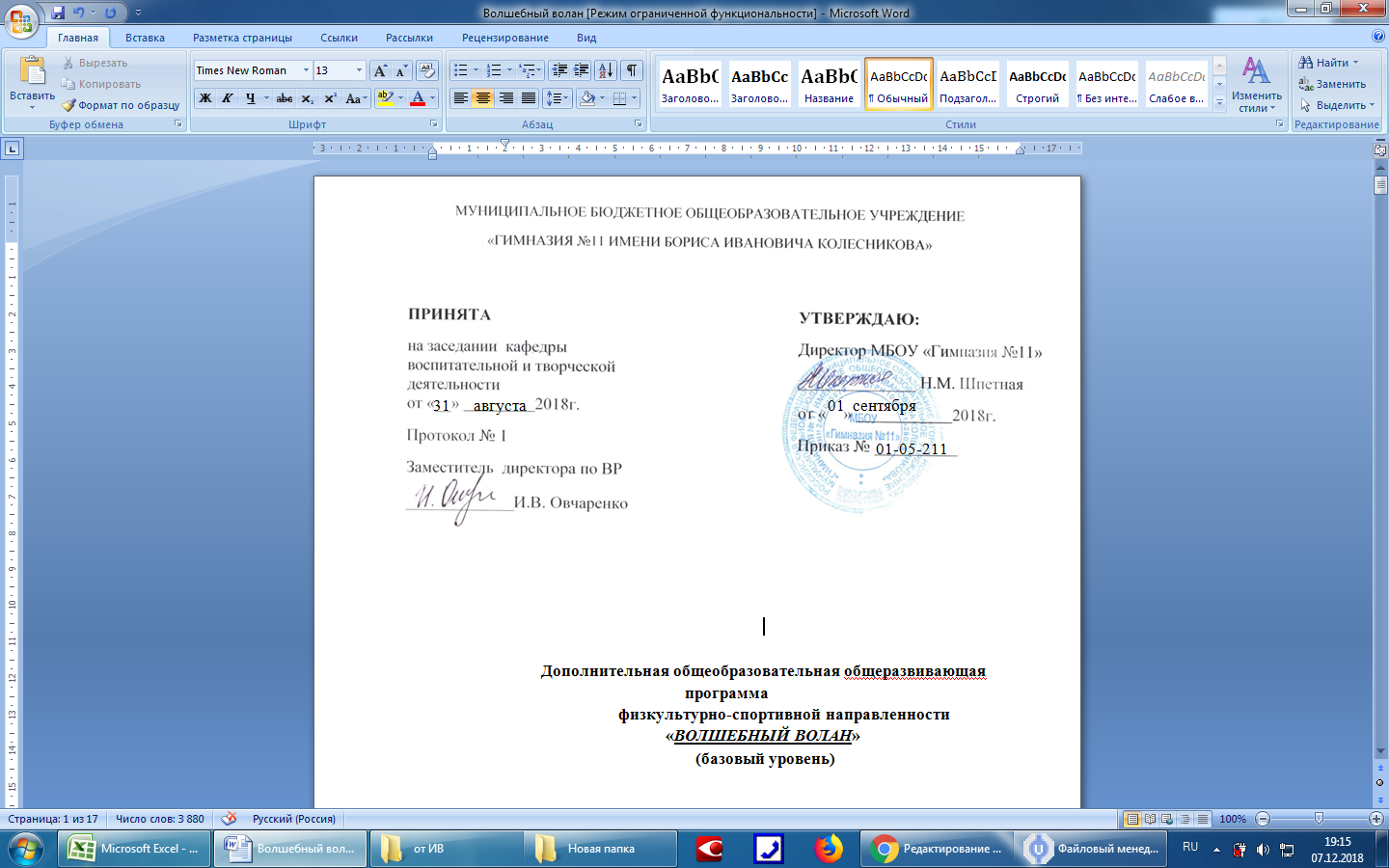 Дополнительная общеобразовательнаяобщеразвивающая программафизкультурно-спортивной направленностипо мини-футболу (базовый уровень)Возраст обучающихся: 11-14 лет Срок реализации: 1 год Автор-составитель:Акулич Игорь Федоровичпедагог  дополнительного образованияг. Норильск, 2018.ПОЯСНИТЕЛЬНАЯ ЗАПИСКА1.1  Направленность программы.Программа составлена на основе примерной программы по мини – футболу (футзал) для детско-юношеских спортивных школ, детской – юношеских школ олимпийского резерва. - С.Н. Андреев, Э. Г. Алиев, В. С. Левин, К. В. Еременко. - М.: Советский спорт, 2010. - 96 сВ основу рабочей программы положены нормативные требования по физической и тактико-технической подготовке, научные и методические разработки по мини-футболу.Программа дополнительного образования спортивной секции по мини - футболу имеет физкультурно-спортивную направленность.Дополнительная    общеразвивающая    программа    является    нормативным    документом,    содержащим максимально  полную  информацию  о  предлагаемом  детям  дополнительном  образовании  по  определенному виду   деятельности,   имеющим   конкретные   образовательные   цели   и   диагностируемые   образовательные результаты. Рабочая программа составлена с учетом следующих нормативных документов:Федеральный Закон «Об образовании в Российской Федерации» от 29.12.2012 № 273-ФЗ. Концепция развития дополнительного образования детей (утверждена распоряжением Правительства РФ от 04.09.2014 № 1726-р).  Сан -Пин к устройству, содержанию и организации режима работы образовательных организаций дополнительного образования детей (утверждено постановлением Главного государственного санитарного врача РФ от 04.07.2014 № 41)  Порядок организации и осуществления образовательной деятельности по дополнительным общеобразовательным программам (утвержден приказом Министерства образования и науки РФ от 29.08.2013 № 1008). Методические рекомендации по проектированию дополнительных общеразвивающих программ (включая  разноуровневые программы) (Приложение к письму Департамента государственной политики в сфере воспитания детей и молодежи Министерства образования и науки РФ от 18.11.2015 № 09-3242). Новизна программы заключается в комплексности планирования, обобщении передового опыта.Актуальность реализуемой программы заключается в популярности игры футбол, в доступности и зрелищности, что делает его прекрасным средством для привлечения к постоянным занятиям физической культурой широких масс учащихся. По разносторонности воздействия на организм футбол представляет идеальное средство для развития жизненно необходимых навыков и совершенствования физических качеств.Педагогическая целесообразность: спортивные игры оказывают огромное воспитывающее воздействие на занимающихся. Спортивный коллектив становится активным фактором формирования сознательной дисциплины, морально-волевых качеств личности.Цель: укрепление здоровья учащихся, закаливание, гармоническое физическое развитие, достижение и поддерживание высокой работоспособности.Задачи: Образовательная: овладение техникой и тактикой игры в футбол; Развивающая: развитие у учащихся основных двигательных качеств, способности к оценке силовых, пространственных и временных параметров движений, формирование умений самостоятельно заниматься физическими упражнениями; Воспитательная: воспитание у школьников нравственных и волевых качеств, потребности в личном физическом совершенствовании. Программа разработана с учётом психологических и возрастных особенностей учащихся. Включает в себя методику обучения, примерные конспекты тренировочных занятий, психологическую подготовку, самоконтроль. Программа рассчитана на учащихся 5-8 классов.
Срок реализации программы – 1 год (108 часов: из расчёта 3 часа в неделю)
Формы и режим занятий: Основными формами проведения занятий спортивной секции являются: учебно-тренировочные занятия, соревнования. Занятия проводятся 2 раза в неделю. Программа носит практический характер в связи с чем, занятия проводятся в спортивном зале, с применением спортивного инвентаря и оборудования. Соревнования проводятся в спортивных комплексах города в специализированных спортивных залах или на открытых футбольных плоскостных сооружениях.Ожидаемые результаты и способы определения их результативности Результатом учебно-тренировочной работы учащихся в спортивной секции по мини-футболу являются результаты выступлений на соревнованиях, положительная динамика состояния здоровья занимающихся.Ученик будет:Знать: основы истории развития физической культуры в России; особенности развития избранного вида спорта, педагогические, физиологические и психологические основы обучения двигательным действиям и воспитания физических качеств, современные формы построения занятий и систем занятий физическими упражнениями с разной функциональной направленностью; возрастные особенности развития основных психических процессов и физических качеств, возможности формирования индивидуальных черт и свойств личности посредством регулярных занятий физической культурой; психофункциональные особенности собственного организма; индивидуальные способы контроля за развитием его адаптивных свойств, укрепления здоровья и повышения физической подготовленности; I способы организации самостоятельных занятий физическими упражнениями с разной функциональной направленностью,
Уметь: технически правильно осуществлять двигательные действия избранного вида1.2. Личностные, метапредметные и предметные результаты освоения учебного курсаЛичностные результаты•  знание истории физической культуры своего народа, своего края как части наследия народов России и человечества;• формирование ответственного отношения к учению, готовности и способности обучающихся к саморазвитию и самообразованию на основе мотивации к обучению и познанию, осознанному выбору и построению дальнейшей индивидуальной траектории образования на базе ориентировки в мире профессий и профессиональных предпочтений, с учётом устойчивых познавательных интересов;• формирование целостного мировоззрения, соответствующего современному уровню развития науки и общественной практики, учитывающего социальное, культурное, языковое, духовное многообразие современного мира;• формирование осознанного, уважительного и доброжелательного отношения к другому человеку, его мнению, мировоззрению, культуре, языку, вере, гражданской позиции, к истории, культуре, религии, традициям, языкам, ценностям народов России и народов мира;•  формирование коммуникативной компетентности в общении и сотрудничестве со сверстниками, старшими и младшими в процессе образовательной, общественно полезной, учебно-исследовательской, творческой и других видов деятельности;                                                             •  формирование ценности здорового и безопасного образа жизни; усвоение правил индивидуального и коллективного безопасного поведения в чрезвычайных ситуациях, угрожающих жизни и здоровью людей, правил поведения на транспорте и на дорогах;Личностные результаты отражаются в готовности обучающихся к саморазвитию индивидуальных свойств личности. Они включают в себя основы гражданской идентичности, сформированную мотивацию к обучению; и познанию в сфере физической культуры, умения использовать ценности физической культуры для удовлетворения индивидуальных интересов и потребностей, достижения личностно значимых результатов в физическом совершенстве.Метапредметныерезультаты освоения физической культурыМетапредметные результаты характеризуют уровень сформированности качественных универсальных способностей учащихся, проявляющихся в активном применении знаний и умений в познавательной и предметно-практической деятельности. Развитие мотивации к определенному виду деятельности, потребности в саморазвитии, самостоятельности, ответственности, активности, аккуратности и т.п. Предметныерезультаты освоения физической культуры•   понимание роли и значения физической культуры в формировании личностных качеств, в активном включении в здоровый образ жизни, укреплении и сохранении индивидуального здоровья;•  овладение системой знаний о физическом совершенствовании человека, освоение умений отбирать физические упражнения и регулировать физические нагрузки для самостоятельных систематических занятий с различной функциональной направленностью (оздоровительной, тренировочной, коррекционной, рекреативной и лечебной) с учётом индивидуальных возможностей и особенностей организма, планировать содержание этих занятий, включать их в режим учебного дня и учебной недели;• формирование умений выполнять комплексы общеразвивающих, оздоровительных упражнений, учитывающих индивидуальные способности и особенности; овладение основами технических действий, приёмами и физическими упражнениями, умением использовать их в разнообразных формах игровой и соревновательной деятельности; расширение двигательного опыта за счёт упражнений, ориентированных на развитие основных физических качеств, повышение функциональных возможностей основных систем организма.Предметные результаты характеризуют опыт учащихся в творческой двигательной деятельности. Приобретаемый опыт проявляется в знаниях и способах двигательной деятельности, умениях творчески их применять при решении практических задач, связанных с организацией и проведением занятий.1.3. Отличительные особенности программыСодержание программы учебно-тренировочной группы (мальчиков11-14 лет).1. Знания о спортивно – оздоровительной деятельностиТеоретические занятия: История возникновения и развития физической культуры, отечественного футбола. Физическая культура и олимпийское движение в России. Правовые основы физической культуры и спорта.2. Общая и специальная физическая подготовка.Теоретические занятия: Влияние ОФП и СФП на развитие двигательных способностей.
Практические занятия: Многократные броски набивных мячей различной массы. Прыжки на одной и двух ногах на дальность. Перепрыгивания через набивные мячи с отталкиванием от опоры двумя ногами. Прыжки в глубину с последующим выпрыгиванием вверх. Многократные прыжки на скакалке. Рывки и ускорения из различных и.п. Быстрые перемещения. Одиночные и многократные кувырки вперед. Одиночные и многократные прыжки с места и с разбега с поворотом на 180 гр. Прыжки через различные предметы с поворотами и без поворотов. Упражнения для развития быстроты, скоростно-силовых качеств, силовой и скоростной выносливости: бег на 10-15 м из исходных положений сидя на полу, в стойке волейболиста, лежа на спине на полу и лицом вниз. Челночный бег. Отталкивание ладонями и пальцами от стены двумя руками и попеременно правой и левой рукой. Многократные броски набивного мяча от груди двумя руками и попеременно правой и левой рукой и ловля. Прыжки с доставанием волейбольных или теннисных мячей, укрепленной на наклонной раме на разной высоте. Многократные прыжки с места и с разбега в сочетании с ударом по мячу. Прыжки на одной и обеих ногах на месте и в движении лицом вперед, боком вперед, спиной вперед. То же с отягощением. Разнообразные прыжки на скакалке.Способы спортивно – тренировочной деятельности.Основы техники и тактики игрыТеоретические занятия: Описание технических приемов, передач мяча, ведение мяча по прямой, змейкой, обводка с мячом, ударов по мячу. Описание тактических приемов, взаимодействий с игроками. Игра вратаря.Практические занятия: Удары по не подвижному мячу, удары по катящемуся мячу, передачи мяча партнёру, в движении, стоя, перемещения игрока в нападении, в защите, приёмы мяча; стоя, Режим занятий: Начало сентябрь 2018 года, окончание май 2019 года.Основными формами тренировочного процесса являются:- Групповые учебно-тренировочные занятия.- Групповые и индивидуальные теоретические занятия.- Восстановительные мероприятия.- Участие в соревнованиях.- Зачеты, тестирования.- Конкурсы, викторины. Ожидаемые результаты:В области воспитания:- адаптация ребенка к жизни в социуме, его самореализация;- развитие коммуникативных качеств;- формирование морально-волевых качеств.В области физического воспитания:- потребность в здоровом и активном образе жизни;- стремление к физическому совершенствованию;Контрольные нормативыКалендарно-учебный графикСписок литературыАкимов А.М. Игра футбольного вратаря. – М.: ФиС,1978.Андреев С.Н. Мини-футбол. – М.: ФиС,1978.Буйлин	Ю.Ф.,	Курамшин	Ю.Ф.	Теоретическая	подготовка	юных спортсменов. – М.: ФиС,1985.Бриль М.С. Отбор в спортивных играх. – М.: ФиС,1980.Гагаева Г.М. Психология футбола. – М.: ФиС,1979.Гриндлер К. и др. Техническая и тактическая подготовка футболистов. –  М.: ФиС,1976.Гриндлер К. и др. Физическая подготовка футболистов. – М.: ФиС,1976.Правила игры в футбол. М.: ФиС (последнийвыпуск).Рогальский Н., Дегель Э. Футбол для юношей. – М.: ФиС,1981.Чанади А. Футбол. Техника. – М.: ФиС,1978.Мейксон Г.Б , Кофман Л.Б, Лях.В.И «Физическая культура» учебник для учащихся 5-7 классов общеобразовательных учреждений. М «Просвещение» 1997.Филин В.П. Воспитание физических качеств у юных спортсменов. – М., 1974.Голомазов С. В., Чирва П. Г. «Теория и практика футбол» 2008г.Антипов	А.,	Губов	В.	«Диагностика	и	тренировка	двигательных способностей»  2008г.Голомазов С. В., Чирва П. Г. «Методика тренировки техники игры головой» 2006г.Упражнения11лет12лет13лет14летБег 30м(сек)5,75,65,45,3Бег на 50 м 8,98.88.78,6          Челночный бег 3х10м,с 10.2 9.8 9.310.19.89.6Прыжок в длину с места, см 150 160 170Прыждлину с/м(см)160170180200Подтягивание из виса на руках, кол-во раз 3 5 7 30м с ведением мяча(сек)3579Бег 30м с ведением мяча 7.97.46.36.0Удар по мячу на дальность – сумма ударов правой и левой ногой(м)4555Удар по мячу ногой на точность(число попаданий)6786Ведение мяча, обводка стоек и удар по воротам(сек)14,213,812,810,0Жонглирование мячом (кол-вораз)9111214Удары по мячу ногой с рук на дальность и точность(м)30Бросок мяча на дальность(м)20№ п\пТема занятияЭлементысодержанияКол-во часовДатаДата1История футболаИнструктаж по ТБ. История и развитие футбола и мини- футбола          в России. 21История футболаГигиенические занятия и навыки. Закаливание. Режим и питание спортсмена.12Остановка, передача мячаСтойка игрока. Перемещение в стойке боком, лицом. Остановка и передача мяча наместе.22Остановка, передача мячаУчебнаяигра12Остановка, передача мячаУпражнения на координацию движений. Прыжки и бег с изменением направления движения22Остановка, передача мячаУчебная игра12Остановка, передача мячаОстановки катящегося мяча внутренней стороной стопы. Остановки мяча подошвой22Остановка, передача мячаУчебная игра12Остановка, передача мячаСтойка игрока. Перемещение спиной вперёд. Остановка и передача мяча вдвижении.22Остановка, передача мячаУчебная игра12Остановка, передача мячаУскорения. ОРУ и СУ. Способы подсчета пульса. Прыжки через нарты.2Учебная игра13Ведение мячаВедение мяча внешней частью и средней частью подъёма.Игра«Квадрат». 23Ведение мячаУчебнаяигра13Ведение мячаВедение мяча носком, внутренней стороной стопы. Игра «Квадрат». 23Ведение мячаУчебнаяигра13Ведение мячаПрыжки и бег с изменением направления движения. Ведение мяча по прямой.23Ведение мячаУчебная игра13Ведение мячаОРУ и СУ с мячами. . Ведение мяча по прямой. Ведение мяча по кривой.23Ведение мячаУчебная игра13Ведение мячаВедение мяча с изменением направления.Игра «Квадрат». 23Ведение мячаУчебнаяигра14Остановка мячаОстановка опускающегося мяча. Развитие двигательных качеств. 24Остановка мячаУчебнаяигра.1Остановка мяча бедром и лбом. Элементы акробатики. 2Учебная игра.1Остановка мяча грудью. Жонглирование. 2Учебнаяигра.15Удары по мячуУдары по мячу внешней стороной стопы и внешней частью подъёма. 6-10минутный бег. 25Удары по мячуУчебнаяигра.15Удары по мячуПодкаты, отбор мяча, выбивание мяча25Удары по мячуУчебная игра15Удары по мячуМедленный бег до 6 минут Рывки и ускорения из различных и.п. Быстрые перемещения25Удары по мячуУчебная игра15Удары по мячуОРУ и СУ для вратаря. Ловля высоко летящего мяча в прыжке. Ловля мяча летящего на уровне груди, катящего в стороне от вратаря.25Удары по мячуУчебная игра15Удары по мячуОтбивание мяча. Введение мяча в игру (броском руками; сверху, снизу, сбоку, ударом ноги). Игра «Забей вратарю»25Удары по мячуУчебная игра15Удары по мячуОРУ и СУ для вратаря. Ловля высоко летящего мяча в прыжке. Ловля мяча летящего на уровне груди, катящего в стороне от вратаря.25Удары по мячуУчебная игра1Техника игры вратаря. 2Учебная игра.1Удары по катящемусямячу.«Квадрат». СФП. 2Учебнаяигра.16Основы техники и тактики игры в мини - футболСУ с мячом. Прыжки через скамейку, с поворотом на 360 Ведение мяча по прямой, змейкой. Обманные движения финты)26Основы техники и тактики игры в мини - футболУчебная игра16Основы техники и тактики игры в мини - футболОРУ. Бег «фортлек». Упр на развитие координационных способностей. Комбинации из освоенных элементов техники перемещений и владения мячом.26Основы техники и тактики игры в мини - футболУчебная игра1Удары по прыгающемуилетящему мячу. Развитие двигательных качеств. 2Учебная игра.1Удары по мячу носком,пяткой.Жонглирование. 2Учебнаяигра.1ОРУ и СУ с мячами. . Комбинации из освоенных элементов техники перемещений и владения мячом из трѐх игроков. 2Учебная игра1ОРУ и СУ с мячами. . Комбинации из освоенных элементов техники перемещений и владения мячом из четырѐх игроков.2Учебная игра1Удары по мячу сполулёта.Элементы акробатики. 2Учебная игра.1Удары по мячу головой. Эстафеты.2Учебнаяигра.1Обманные движения(финты).Игра «Квадрат». 2Учебнаяигра1Отбор мяча. Вбрасывание.СФП.2Учебнаяигра1Индивидуальные действиявзащите и в нападении. Тактика вратаря. 2Учебная игра1Удары по прыгающемуилетящему мячу. Развитие двигательных качеств. 2Учебная игра.17Контрольные тесты и испытанияБег на 50 м.Бег на 30 м, с ведением мяча. Удар по мячу на дальность, м (сумма ударов правой и левой ногой)2Учебная игра1Удар по мячу на точность, число попаданий в ворота.2Учебная игра1ИТОГО:ИТОГО:108ч108ч108ч